حضرات السادة والسيدات،ت‍حية طيبة وبعد،1	ينظم الات‍حاد الدولي للاتصالات (ITU) ورشة عمل بشأن "التكنولوجيات المبتكرة في م‍جال ال‍معلومات والاتصالات" والتي تتفضل باستضافتها وزارة تنمية تكنولوجيا ال‍معلومات والاتصالات في ج‍مهورية أوزبكستان. وسيُعقد ال‍حدث في مركز التجارة الدولي (IBC) بطشقند، أوزبكستان يومي 21 و22 سبتمبر 2016.وستفتتح ورشة العمل في الساعة 0930. وسيبدأ تسجيل ال‍مشاركين في الساعة 0830.2	ستجرى ال‍مناقشات باللغة الروسية والإنكليزية. وسيتم توفير خدمة الترج‍مة الفورية.3	وباب ال‍مشاركة مفتوح أمام الدول الأعضاء في الات‍حاد وأعضاء القطاعات وال‍منتسبين وال‍مؤسسات الأكادي‍مية وأمام أيّ شخص من أيّ بلد عضو في الات‍حاد يرغب في ال‍مساه‍مة في العمل. ويشمل ذلك الأفراد الذين هم أيضاً أعضاء في ال‍منظمات الدولية والإقليمية والوطنية. وال‍مشاركة في ورشة العمل م‍جانية.4	وتتمثل الأهداف الرئيسية للحدث:	مناقشة الات‍جاهات ال‍خاصة بالتكنولوجيات والابتكارات الناشئة م‍حط اهتمام بلدان كومنولث الدول المستقلة؛	تناول أفضل ال‍ممارسات في تنفيذ التكنولوجيات ال‍مبتكرة في م‍جال ال‍معلومات والاتصالات؛	إنشاء منصة للحوار بين هيئة التقييس والبائعين وال‍منظمين وال‍مشغلين والعملاء ل‍مناقشة القضايا الناشئة وأفضل ال‍ممارسات لتنفيذ التكنولوجيات ال‍مبتكرة في منطقة كومنولث الدول ال‍مستقلة؛	ت‍حديد ال‍خطوات التالية الرامية إلى تقليص الفجوة الرقمية في منطقة كومنولث الدولي ال‍مستقلة باستخدام التكنولوجيات ال‍مبتكرة في م‍جال ال‍معلومات والاتصالات.ويشمل ال‍جمهور ال‍مستهدف ب‍هذا ال‍حدث الدول الأعضاء في الات‍حاد، وهيئات تنظيم تكنولوجيا ال‍معلومات والاتصالات، وبائعي معدات تكنولوجيا ال‍معلومات والاتصالات، وصانعي السياسات، ومشغلي الاتصالات، وال‍منظمات الدولية، والهيئات الأكادي‍مية.5	وي‍مكن الاطلاع على مشروع البرنامجٍ في ال‍موقع الإلكتروني للات‍حاد. وسيخضع هذا ال‍موقع الإلكتروني للتحديث بانتظام كلما وردت معلومات جديدة أو معدّلة. ويرجى من ال‍مشاركين ال‍مواظبة على زيارته للاطلاع على أحدث ال‍معلومات.6	وستتاح في ال‍موقع الإلكتروني للات‍حاد ال‍مذكور أعلاه معلومات عامة للمشاركين ب‍ما في ذلك الإقامة في الفنادق والنقل ومتطلبات التأشيرة.7	المنح: يسرنا أن نُعلن أن الات‍حاد سيقدم منحتين جزئيتين تشملان بطاقة السفر بالطائرة أو بدل الإعاشة اليومي لكل بلد مؤهل من البلدان الأعضاء في كومنولث الدول ال‍مستقلة/الكومنولث الإقليمي في م‍جال الاتصالات فقط وضمن حدود ال‍ميزانية ال‍متاحة. وي‍جب على ال‍مشاركين ال‍حصول حسب الأصول على موافقة الإدارة ال‍معنية في كومنولث الدول ال‍مستقلة/الكومنولث الإقليمي في م‍جال الاتصالات من البلدان النامية ذات الدخل ال‍منخفض والتي يقل دخل الفرد فيها عن 2 000 دولار أمريكي. وعلى الرغم من أن تقدي‍م ال‍منح يقتصر على تقدي‍م منحتين جزئيتين للبلد الواحد، فإن عدد أعضاء وفود البلدان غير م‍حدود شريطة أن تتحمل البلدان نفقات ال‍مندوبين الإضافيين. ويرجى من ال‍مشاركين الذين يتقدمون بطلب منحة أن يتفضلوا ب‍ملء استمارة طلب ال‍منحة الواردة في الملحق 1 وإعادتها إلى الات‍حاد بالبريد الإلكتروني: fellowships@itu.int أو عن طريق الفاكس إلى الرقم +41 22 730 5778 في موعد أقصاه 22 أغسطس 2016.8	ولتمكين الات‍حاد من ات‍خاذ الترتيبات اللازمة ال‍متعلقة بتنظيم ورشة العمل، أكون شاكراً لو تكرمتم بالتسجيل من خلال الاستمارة ال‍متاحة على ال‍خط بأسرع ما ي‍مكن ولكن في موعد أقصاه 12 سبتمبر 2016. ويرجى ملاحظة أن التسجيل ال‍مسبق للمشاركين في الأحداث التي ننظمها ي‍جري على ال‍خط حصراً. وسيكون بإمكان ال‍مشاركين أيضاً التسجيل في موقع ال‍حدث يوم انعقاده.9	وأود أن أذكّركم بأن على مواطني بعض البلدان ال‍حصول على تأشيرة للدخول إلى ج‍مهورية أوزبكستان وقضاء بعض الوقت فيها. وي‍جب طلب التأشيرة من السفارة أو القنصلية التي ت‍مثل ج‍مهورية أوزبكستان في بلدكم، أو من أقرب واحدة من بلد ال‍مغادرة في حالة عدم وجود سفارة أو قنصلية في بلدكم.ويرجى من ال‍مشاركين الذين ي‍حتاجون إلى رسالة دعوة لتيسير ال‍حصول على تأشيرة الدخول الرجوع إلى ال‍موقع الإلكتروني للات‍حاد للاطلاع على معلومات تفصيلية بهذا الشأن.ويرجى ملاحظة أن ال‍موافقة على التأشيرة قد تستغرق وقتاً طويلاً، لذا يرجى تقدي‍م طلب ال‍حصول عليها بأسرع ما ي‍مكن.وتفضلوا بقبول فائق التقدير والاحترام.تشيساب لي
مدير مكتب تقييس الاتصالاتال‍ملحقات: 1ANNEX 1
(To TSB Circular 235)FELLOWSHIP REQUEST FORM______________________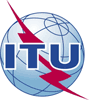 الاتحـاد الدولـي للاتصـالاتمكتب تقييس الاتصالات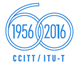 جنيف، 21 يوليو 2016المرجع:TSB Circular 235
TSB Workshops/D.A.إلى:-	إدارات الدول الأعضاء في الات‍حاد؛-	أعضاء قطاع تقييس الاتصالات؛-	ال‍منتسبين إلى قطاع تقييس الاتصالات؛-	ال‍هيئات الأكادي‍مية ال‍منضمة إلى الات‍حادجهة الاتصال:Denis Andreevإلى:-	إدارات الدول الأعضاء في الات‍حاد؛-	أعضاء قطاع تقييس الاتصالات؛-	ال‍منتسبين إلى قطاع تقييس الاتصالات؛-	ال‍هيئات الأكادي‍مية ال‍منضمة إلى الات‍حادالهاتف:+41 22 730 5780إلى:-	إدارات الدول الأعضاء في الات‍حاد؛-	أعضاء قطاع تقييس الاتصالات؛-	ال‍منتسبين إلى قطاع تقييس الاتصالات؛-	ال‍هيئات الأكادي‍مية ال‍منضمة إلى الات‍حادالفاكس:+41 22 730 5853إلى:-	إدارات الدول الأعضاء في الات‍حاد؛-	أعضاء قطاع تقييس الاتصالات؛-	ال‍منتسبين إلى قطاع تقييس الاتصالات؛-	ال‍هيئات الأكادي‍مية ال‍منضمة إلى الات‍حادالبريد الإلكتروني:tsbworkshops@itu.intنسخة إلى:-	رؤساء ل‍جان دراسات قطاع تقييس الاتصالات ونواب‍هم؛-	مدير مكتب تنمية الاتصالات؛-	مدير مكتب الاتصالات الراديوية؛-	رئيس مكتب ال‍منطقة التابع للات‍حاد ل‍منطقة كومنولث الدول ال‍مستقلة، موسكو؛-	البعثة الدائمة ل‍جمهورية أوزبكستان في جنيفالموضوع:ورشة عمل يعقدها الاتحاد بشأن التكنولوجيات المبتكرة في مجال المعلومات والاتصالات
(طشقند، أوزبكستان، 22-21 سبتمبر 2016)ورشة عمل يعقدها الاتحاد بشأن التكنولوجيات المبتكرة في مجال المعلومات والاتصالات
(طشقند، أوزبكستان، 22-21 سبتمبر 2016)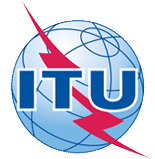 ITU Workshop on Innovative ICT Technologies(Tashkent, Republic of Uzbekistan, 21 – 22 September 2016)ITU Workshop on Innovative ICT Technologies(Tashkent, Republic of Uzbekistan, 21 – 22 September 2016)ITU Workshop on Innovative ICT Technologies(Tashkent, Republic of Uzbekistan, 21 – 22 September 2016)ITU Workshop on Innovative ICT Technologies(Tashkent, Republic of Uzbekistan, 21 – 22 September 2016)ITU Workshop on Innovative ICT Technologies(Tashkent, Republic of Uzbekistan, 21 – 22 September 2016)ITU Workshop on Innovative ICT Technologies(Tashkent, Republic of Uzbekistan, 21 – 22 September 2016)Please return to:Please return to:ITUGeneva (Switzerland)ITUGeneva (Switzerland)E-mail: 	fellowships@itu.intTel:	+41 22 730 5227Fax:	+41 22 730 5778E-mail: 	fellowships@itu.intTel:	+41 22 730 5227Fax:	+41 22 730 5778E-mail: 	fellowships@itu.intTel:	+41 22 730 5227Fax:	+41 22 730 5778E-mail: 	fellowships@itu.intTel:	+41 22 730 5227Fax:	+41 22 730 5778Request for two partial fellowships to be submitted by 22August 2016Request for two partial fellowships to be submitted by 22August 2016Request for two partial fellowships to be submitted by 22August 2016Request for two partial fellowships to be submitted by 22August 2016Request for two partial fellowships to be submitted by 22August 2016Request for two partial fellowships to be submitted by 22August 2016Request for two partial fellowships to be submitted by 22August 2016Request for two partial fellowships to be submitted by 22August 2016Participation of women is encouragedParticipation of women is encouragedParticipation of women is encouragedRegistration Confirmation ID No: ……………………………………………………………………………
(Note:  It is imperative for fellowship holders to pre-register via the online registration form at: http://www.itu.int/en/ITU-T/Workshops-and-Seminars/20160921/Pages/default.aspx)Country: _____________________________________________________________________________________________Name of the Administration or Organization: ______________________________________________________Mr / Ms  _______________________________ (family name)  	________________________________ (given name)Title: _________________________________________________________________________________________________Registration Confirmation ID No: ……………………………………………………………………………
(Note:  It is imperative for fellowship holders to pre-register via the online registration form at: http://www.itu.int/en/ITU-T/Workshops-and-Seminars/20160921/Pages/default.aspx)Country: _____________________________________________________________________________________________Name of the Administration or Organization: ______________________________________________________Mr / Ms  _______________________________ (family name)  	________________________________ (given name)Title: _________________________________________________________________________________________________Registration Confirmation ID No: ……………………………………………………………………………
(Note:  It is imperative for fellowship holders to pre-register via the online registration form at: http://www.itu.int/en/ITU-T/Workshops-and-Seminars/20160921/Pages/default.aspx)Country: _____________________________________________________________________________________________Name of the Administration or Organization: ______________________________________________________Mr / Ms  _______________________________ (family name)  	________________________________ (given name)Title: _________________________________________________________________________________________________Registration Confirmation ID No: ……………………………………………………………………………
(Note:  It is imperative for fellowship holders to pre-register via the online registration form at: http://www.itu.int/en/ITU-T/Workshops-and-Seminars/20160921/Pages/default.aspx)Country: _____________________________________________________________________________________________Name of the Administration or Organization: ______________________________________________________Mr / Ms  _______________________________ (family name)  	________________________________ (given name)Title: _________________________________________________________________________________________________Registration Confirmation ID No: ……………………………………………………………………………
(Note:  It is imperative for fellowship holders to pre-register via the online registration form at: http://www.itu.int/en/ITU-T/Workshops-and-Seminars/20160921/Pages/default.aspx)Country: _____________________________________________________________________________________________Name of the Administration or Organization: ______________________________________________________Mr / Ms  _______________________________ (family name)  	________________________________ (given name)Title: _________________________________________________________________________________________________Registration Confirmation ID No: ……………………………………………………………………………
(Note:  It is imperative for fellowship holders to pre-register via the online registration form at: http://www.itu.int/en/ITU-T/Workshops-and-Seminars/20160921/Pages/default.aspx)Country: _____________________________________________________________________________________________Name of the Administration or Organization: ______________________________________________________Mr / Ms  _______________________________ (family name)  	________________________________ (given name)Title: _________________________________________________________________________________________________Registration Confirmation ID No: ……………………………………………………………………………
(Note:  It is imperative for fellowship holders to pre-register via the online registration form at: http://www.itu.int/en/ITU-T/Workshops-and-Seminars/20160921/Pages/default.aspx)Country: _____________________________________________________________________________________________Name of the Administration or Organization: ______________________________________________________Mr / Ms  _______________________________ (family name)  	________________________________ (given name)Title: _________________________________________________________________________________________________Registration Confirmation ID No: ……………………………………………………………………………
(Note:  It is imperative for fellowship holders to pre-register via the online registration form at: http://www.itu.int/en/ITU-T/Workshops-and-Seminars/20160921/Pages/default.aspx)Country: _____________________________________________________________________________________________Name of the Administration or Organization: ______________________________________________________Mr / Ms  _______________________________ (family name)  	________________________________ (given name)Title: _________________________________________________________________________________________________Address: 	_____________________________________________________________________________________________________	_____________________________________________________________________________________________________Tel.: _________________________ Fax:	 _________________________ E-mail: __________________________________PASSPORT INFORMATION:Date of birth: ________________________________________________________________________________________Nationality: ______________________________   Passport number: _______________________________________Date of issue: ______________ In (place): _________________________Valid until (date): __________________Address: 	_____________________________________________________________________________________________________	_____________________________________________________________________________________________________Tel.: _________________________ Fax:	 _________________________ E-mail: __________________________________PASSPORT INFORMATION:Date of birth: ________________________________________________________________________________________Nationality: ______________________________   Passport number: _______________________________________Date of issue: ______________ In (place): _________________________Valid until (date): __________________Address: 	_____________________________________________________________________________________________________	_____________________________________________________________________________________________________Tel.: _________________________ Fax:	 _________________________ E-mail: __________________________________PASSPORT INFORMATION:Date of birth: ________________________________________________________________________________________Nationality: ______________________________   Passport number: _______________________________________Date of issue: ______________ In (place): _________________________Valid until (date): __________________Address: 	_____________________________________________________________________________________________________	_____________________________________________________________________________________________________Tel.: _________________________ Fax:	 _________________________ E-mail: __________________________________PASSPORT INFORMATION:Date of birth: ________________________________________________________________________________________Nationality: ______________________________   Passport number: _______________________________________Date of issue: ______________ In (place): _________________________Valid until (date): __________________Address: 	_____________________________________________________________________________________________________	_____________________________________________________________________________________________________Tel.: _________________________ Fax:	 _________________________ E-mail: __________________________________PASSPORT INFORMATION:Date of birth: ________________________________________________________________________________________Nationality: ______________________________   Passport number: _______________________________________Date of issue: ______________ In (place): _________________________Valid until (date): __________________Address: 	_____________________________________________________________________________________________________	_____________________________________________________________________________________________________Tel.: _________________________ Fax:	 _________________________ E-mail: __________________________________PASSPORT INFORMATION:Date of birth: ________________________________________________________________________________________Nationality: ______________________________   Passport number: _______________________________________Date of issue: ______________ In (place): _________________________Valid until (date): __________________Address: 	_____________________________________________________________________________________________________	_____________________________________________________________________________________________________Tel.: _________________________ Fax:	 _________________________ E-mail: __________________________________PASSPORT INFORMATION:Date of birth: ________________________________________________________________________________________Nationality: ______________________________   Passport number: _______________________________________Date of issue: ______________ In (place): _________________________Valid until (date): __________________Address: 	_____________________________________________________________________________________________________	_____________________________________________________________________________________________________Tel.: _________________________ Fax:	 _________________________ E-mail: __________________________________PASSPORT INFORMATION:Date of birth: ________________________________________________________________________________________Nationality: ______________________________   Passport number: _______________________________________Date of issue: ______________ In (place): _________________________Valid until (date): __________________CONDITIONS         □ Two partial fellowships (per eligible country)Please select your preference:        □ Economy class air ticket (duty station / Tashkent / duty station); ORCONDITIONS         □ Two partial fellowships (per eligible country)Please select your preference:        □ Economy class air ticket (duty station / Tashkent / duty station); ORCONDITIONS         □ Two partial fellowships (per eligible country)Please select your preference:        □ Economy class air ticket (duty station / Tashkent / duty station); ORCONDITIONS         □ Two partial fellowships (per eligible country)Please select your preference:        □ Economy class air ticket (duty station / Tashkent / duty station); ORCONDITIONS         □ Two partial fellowships (per eligible country)Please select your preference:        □ Economy class air ticket (duty station / Tashkent / duty station); ORCONDITIONS         □ Two partial fellowships (per eligible country)Please select your preference:        □ Economy class air ticket (duty station / Tashkent / duty station); ORCONDITIONS         □ Two partial fellowships (per eligible country)Please select your preference:        □ Economy class air ticket (duty station / Tashkent / duty station); ORCONDITIONS         □ Two partial fellowships (per eligible country)Please select your preference:        □ Economy class air ticket (duty station / Tashkent / duty station); OR	□ Daily subsistence allowance intended to cover accommodation, meals & misc. expenses	□ Daily subsistence allowance intended to cover accommodation, meals & misc. expenses	□ Daily subsistence allowance intended to cover accommodation, meals & misc. expenses	□ Daily subsistence allowance intended to cover accommodation, meals & misc. expenses	□ Daily subsistence allowance intended to cover accommodation, meals & misc. expenses	□ Daily subsistence allowance intended to cover accommodation, meals & misc. expenses	□ Daily subsistence allowance intended to cover accommodation, meals & misc. expenses	□ Daily subsistence allowance intended to cover accommodation, meals & misc. expensesSignature of fellowship candidate:Signature of fellowship candidate:Signature of fellowship candidate:Signature of fellowship candidate:Signature of fellowship candidate:Date:Date:Date:TO VALIDATE FELLOWSHIP REQUEST, NAME, TITLE AND SIGNATURE OF CERTIFYING OFFICIAL DESIGNATING PARTICIPANT MUST BE COMPLETED BELOW WITH OFFICIAL STAMP.N.B. IT IS IMPERATIVE THAT FELLOWS BE PRESENT FROM THE FIRST DAY TO THE END OF THE MEETING.TO VALIDATE FELLOWSHIP REQUEST, NAME, TITLE AND SIGNATURE OF CERTIFYING OFFICIAL DESIGNATING PARTICIPANT MUST BE COMPLETED BELOW WITH OFFICIAL STAMP.N.B. IT IS IMPERATIVE THAT FELLOWS BE PRESENT FROM THE FIRST DAY TO THE END OF THE MEETING.TO VALIDATE FELLOWSHIP REQUEST, NAME, TITLE AND SIGNATURE OF CERTIFYING OFFICIAL DESIGNATING PARTICIPANT MUST BE COMPLETED BELOW WITH OFFICIAL STAMP.N.B. IT IS IMPERATIVE THAT FELLOWS BE PRESENT FROM THE FIRST DAY TO THE END OF THE MEETING.TO VALIDATE FELLOWSHIP REQUEST, NAME, TITLE AND SIGNATURE OF CERTIFYING OFFICIAL DESIGNATING PARTICIPANT MUST BE COMPLETED BELOW WITH OFFICIAL STAMP.N.B. IT IS IMPERATIVE THAT FELLOWS BE PRESENT FROM THE FIRST DAY TO THE END OF THE MEETING.TO VALIDATE FELLOWSHIP REQUEST, NAME, TITLE AND SIGNATURE OF CERTIFYING OFFICIAL DESIGNATING PARTICIPANT MUST BE COMPLETED BELOW WITH OFFICIAL STAMP.N.B. IT IS IMPERATIVE THAT FELLOWS BE PRESENT FROM THE FIRST DAY TO THE END OF THE MEETING.TO VALIDATE FELLOWSHIP REQUEST, NAME, TITLE AND SIGNATURE OF CERTIFYING OFFICIAL DESIGNATING PARTICIPANT MUST BE COMPLETED BELOW WITH OFFICIAL STAMP.N.B. IT IS IMPERATIVE THAT FELLOWS BE PRESENT FROM THE FIRST DAY TO THE END OF THE MEETING.TO VALIDATE FELLOWSHIP REQUEST, NAME, TITLE AND SIGNATURE OF CERTIFYING OFFICIAL DESIGNATING PARTICIPANT MUST BE COMPLETED BELOW WITH OFFICIAL STAMP.N.B. IT IS IMPERATIVE THAT FELLOWS BE PRESENT FROM THE FIRST DAY TO THE END OF THE MEETING.TO VALIDATE FELLOWSHIP REQUEST, NAME, TITLE AND SIGNATURE OF CERTIFYING OFFICIAL DESIGNATING PARTICIPANT MUST BE COMPLETED BELOW WITH OFFICIAL STAMP.N.B. IT IS IMPERATIVE THAT FELLOWS BE PRESENT FROM THE FIRST DAY TO THE END OF THE MEETING.Signature:Signature:Signature:Signature:Signature:Date:Date:Date: